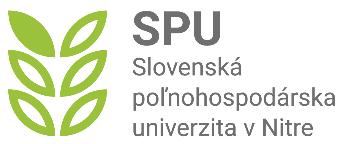 Slovenská poľnohospodárska univerzita v NitreTr. A. Hlinku 2, 949 76 NitraVÝZVA NA PREDKLADANIE PONÚKv rámci zriadeného Dynamického nákupného systémuSÚŤAŽNÉ PODKLADY Predmet zákazky: Výpočtová technika a príslušenstvoV Nitre, dňa 3.10.2023 A.1 POKYNY NA VYPRACOVANIE PONUKY Časť I. Všeobecné informácie 1. 	Identifikácia verejného obstarávateľa 	Názov: 	 	                  Slovenská poľnohospodárska univerzita v Nitre 	Sídlo: 	 	                  Tr. A. Hlinku 2, 949 76 Nitra 	Zastúpený:              	  doc. Ing. Klaudia Halászová, PhD., rektorka 	IČO: 	                           00397482 	DIČ: 	                  	  2021252827  	 IČ DPH:  	                SK2021252827 	          Internetová adresa: http://www.uniag.sk/          Adresa profilu:  https://www.uvo.gov.sk/vyhladavanie-profilov/detail/1017  Predmet zákazky 2.1.  Predmetom zákazky je dodávka Výpočtovej techniky a príslušenstva.Opis predmetu zákazky tvorí časť B.1 Opis predmetu zákazky týchto súťažných podkladov. Podrobné vymedzenie záväzných zmluvných podmienok pre plnenie požadovaného predmetu zákazky tvoria časti B.1 Opis predmetu zákazky a B.2 Obchodné podmienky týchto súťažných podkladov. Zdroj finančných prostriedkov 3.1.  Predmet zákazky bude financovaný zo zdrojov verejného obstarávateľa. Platobné podmienky sú uvedené v súťažných podkladoch v časti B.2 Obchodné podmienky. Miesto, termín a spôsob plnenia      Miestom plnenia predmetu zákazky je sídlo verejného obstarávateľa.Lehota plnenia zmluvy je: 7 dní odo dňa doručenia čiastkovej objednávky, ak sa zmluvné strany nedohodnú na dlhšej lehote plnenia v súlade so zmluvou. Predmet zákazky bude plnený spôsobom podľa obchodných podmienok uvedených v časti B.2 Obchodné podmienky týchto súťažných podkladov, t.j. v rozsahu, ako definuje opis predmetu zákazky v časti B.1 Opis predmetu zákazky súťažných podkladov, ktorý sa stane Prílohou č. 1 zmluvy uvedenej v časti B.2 Obchodné podmienky týchto súťažných podkladov a v celkovej zmluvnej cene, ktorú uvedie úspešný uchádzač vo svojej ponuke.  Variantné riešenia 5.1.   Neumožňuje sa predložiť variantné riešenie. Ak súčasťou ponuky bude aj variantné riešenie, variantné riešenie nebude zaradené do vyhodnocovania a bude sa naň hľadieť, akoby nebolo predložené. Ekvivalenty sa nepovažujú za variantné riešenie. Časť II. Komunikácia a vysvetľovanie Komunikácia medzi verejným obstarávateľom a uchádzačmi/záujemcami 6.1. Verejný obstarávateľ bude pri komunikácii s uchádzačmi/záujemcami postupovať v zmysle § 20 ZVO prostredníctvom komunikačného rozhrania JOSEPHINE tak, ako je uvedené v časti II. Komunikácia a vysvetľovanie v súťažných podkladoch pre zriadenie DNS. Tento spôsob komunikácie sa týka akejkoľvek komunikácie a podaní medzi verejným obstarávateľom a zaradenými záujemcami počas celého procesu verejného obstarávania. Vysvetlenie V prípade nejasností alebo potreby objasnenia informácií potrebných na vypracovanie ponuky uvedených v súťažných podkladoch alebo inej sprievodnej dokumentácii k súťažným podkladom poskytnutej verejným obstarávateľom v lehote na predkladanie ponúk, môže záujemca požiadať o vysvetlenie prostredníctvom systému JOSEPHINE.  Vysvetlenie informácií potrebných na vypracovanie ponuky, verejný obstarávateľ v súlade so zákonom o verejnom obstarávaní bezodkladne poskytne všetkým záujemcom, ktorí sú mu známi, prostredníctvom systému JOSEPHINE a/alebo primerane predĺži lehotu na predkladanie ponúk z dôvodu vykonania podstatnej zmeny, za predpokladu, že o vysvetlenie sa požiada dostatočne vopred.Obhliadka miesta plnenia 8.1. Obhliadka miesta plnenia nie je potrebná. Časť III. Príprava ponuky Jazyk ponuky 9.1.  Ponuky, návrhy a ďalšie doklady a dokumenty vo verejnom obstarávaní sa predkladajú v slovenskom jazyku. Ak je doklad alebo dokument vyhotovený v cudzom jazyku, predkladá sa spolu s jeho úradným prekladom do slovenského jazyka; to neplatí pre ponuky, návrhy, doklady a dokumenty vyhotovené v českom jazyku. Ak sa zistí rozdiel v ich obsahu, rozhodujúci je úradný preklad do slovenského jazyka. Vyhotovenie ponuky Zaradený záujemca (uchádzač) môže predložiť len jednu ponuku. Zaradený záujemca predkladá ponuku elektronicky v zmysle zákona o verejnom obstarávaní vložením do systému JOSEPHINE umiestnenom na webovej adrese https://josephine.proebiz.com/. Elektronická ponuka sa vloží vyplnením ponukového formulára a vložením požadovaných dokladov a dokumentov v systéme JOSEPHINE umiestnenom na webovej adrese https://josephine.proebiz.com/. Predložená ponuka musí byť podpísaná štatutárnym orgánom alebo členom štatutárneho orgánu alebo iným zástupcom uchádzača, ktorý je oprávnený konať v jeho mene v záväzkových vzťahoch. V poslednom prípade prikladá uchádzač v rámci ponuky zároveň aj doklad o splnomocnení. V predloženej ponuke prostredníctvom systému JOSEPHINE musia byť pripojené požadované doklady (naskenované originály, resp. ich úradne overené kópie - odporúčaný formát je „PDF“, alebo originály dokladov podpísané elektronickým podpisom založeným na kvalifikovanom certifikáte alebo kvalifikovaným elektronickým podpisom, alebo doklady predložené v zaručenej konverzii podľa § 35 zákona č. 305/2013 o elektronickej podobe výkonu pôsobnosti orgánov verejnej moci a o zmene a doplnení niektorých zákonov  v znení neskorších predpisov (zákon o e-Governmente)) tak, ako je uvedené v týchto súťažných podkladoch. V prípade, ak sa na dokumente vyžaduje podpis uchádzača, podpisom uchádzača, resp. osoby oprávnenej konať za uchádzača, sa rozumie jeho autentifikácia v systéme JOSEPHINE. Verejný obstarávateľ ukladá uchádzačom nasledovné povinnosti zamerané na ochranu dôverných informácií: V prípade, ak pri predkladaní ponuky nastane situácia, že nejaká časť ponuky bude dôverná, uchádzač vo svojej ponuke jednoznačne označí doklady a dokumenty (resp. ich časti), ktoré považuje za dôverné informácie.  Za dôverné informácie je na účely zákona o verejnom obstarávaní možné označiť výhradne obchodné tajomstvo, technické riešenia a predlohy, návody, výkresy, projektové dokumentácie, modely, spôsob výpočtu jednotkových cien a vzory. Všetky náklady a výdavky spojené s prípravou a predložením ponuky znáša uchádzač bez finančného nároku voči verejnému obstarávateľovi, bez ohľadu na výsledok verejného obstarávania. Ponuky doručené verejnému obstarávateľovi a predložené v lehote na predkladanie ponúk sa uchádzačom nevracajú a zostávajú ako súčasť dokumentácie vyhláseného verejného obstarávania. Obsah ponuky 11.1. Ponuka bude obsahovať: 11.1.1.    Návrh na plnenie kritérií spolu s vyhláseniami uchádzača v súlade s časťou A.3 Návrh uchádzača na plnenie kritérií týchto súťažných podkladov s doplnením identifikačných údajov uchádzača v záhlaví dokumentu. Návrh na plnenie kritérií tvorí celková cena za celý predmet zákazky v € s DPH a je tvorená súčtom cien tovarov uvedených v Prílohe č.1 . Návrh na plnenie kritérií musí byť podpísaný osobou oprávnenou konať za uchádzača a musí byť vyplnený podľa časti A.2 Kritéria na vyhodnotenie ponúk a pravidlá ich uplatnenia a bodu 13. Spôsob určenia ceny týchto súťažných podkladov.  11.1.2.   Návrh na plnenie predmetu zákazky, ktorým uchádzač preukáže, že spĺňa všetky požiadavky verejného obstarávateľa na predmet zákazky, sa stane prílohou zmluvy ktorá je uvedená v časti B.2 Obchodné podmienky týchto súťažných podkladov. Uchádzač uvedie vo vlastnom návrhu plnenia (stĺpec „Návrh plnenia predmetu zákazky“, Príloha č.1) kvalitatívne a úžitkové hodnoty, parametre, funkčné a technické špecifikácie konkrétnych plnení prípadne obchodnú značku, resp. typ alebo katalógové číslo plnenia, ktoré dodá v prípade plnenia zmluvy, podľa jednotlivých položiek predmetu zákazky. Návrh na plnenie predmetu zákazky musí byť podpísaný osobou oprávnenou konať za uchádzača.                 Návrh na plnenie predmetu zákazky vo formáte xls.11.1.3.  Zoznam dôverných informácií s identifikáciou čísla strany a textu obsahujúceho dôverné informácie, ak ich ponuka obsahuje, 11.1.4.    V prípade skupiny dodávateľov písomné splnomocnenie udelené jednému z členov skupiny dodávateľov. Mena a ceny uvádzané v ponuke 12.1. Uchádzačom navrhované ceny uvedené v ponuke budú vyjadrené v mene: EUR.  12.2. Ak je uchádzač platiteľom dane z pridanej hodnoty (ďalej len „DPH“), navrhovanú zmluvnú cenu uvedie v zložení: 12.2.1.  navrhovaná zmluvná cena bez DPH, 12.2.2.  sadzba DPH a výška DPH, 12.2.3.  navrhovaná zmluvná cena vrátane DPH. 12.3. Ak uchádzač nie je platiteľom DPH, uvedie navrhovanú zmluvnú cenu celkom. Na skutočnosť, že nie je platcom DPH, uchádzač upozorní. 12.4. V prípade, ak je uchádzač identifikovaný pre DPH v inom členskom štáte EÚ alebo je zahraničnou osobou z tretieho štátu, tento uchádzač si nebude fakturovať DPH. Vo svojej ponuke v Návrhu na plnenie kritérií uvedie príslušnú sadzbu a výšku DPH podľa zákona č. 222/2004 Z.z. v znení platnom ku dňu uplynutia lehoty na predkladanie ponúk a cenu vrátane DPH. Verejný obstarávateľ je zdaniteľnou osobou a v tomto prípade bude povinný odviesť DPH v SR podľa zákona č. 222/2004 Z.z. Spôsob určenia ceny 13.1. Cena za požadovaný predmet zákazky bude stanovená podľa ust. § 3 zákona č. 18/1996 Z. z. o cenách v znení neskorších predpisov, vyhlášky MF SR č. 87/1996 Z. z., ktorou sa vykonáva zákon č. 18/1996 Z. z. 13.2. Uchádzačom navrhovaná cena musí zahŕňať všetky náklady spojené s plnením predmetu zákazky podľa časti B.1 Opis predmetu zákazky týchto súťažných podkladov.  13.3. Uchádzač uvedie navrhovanú celkovú zmluvnú cenu v členení podľa časti A.3 Návrh uchádzača na plnenie kritérií týchto súťažných podkladov.  13.4. Uchádzač musí v Návrhu na plnenie predmetu zákazky, ktorý obsahuje aj opis predmetu zákazky, pre každú požadovanú položku uviesť jej cenu v členení podľa Prílohy č.1 (uchádzač vyplní farebne zvýraznené stĺpce, ostatné vypočíta vzorec) tejto výzvy. Pri stanovení ceny za danú položku uchádzač vychádza z informácií a požiadaviek stanovených v časti B.1 Opis predmetu zákazky týchto súťažných podkladov.  13.5. Všetky vkladané hodnoty musia byť zaokrúhlené na dve desatinné miesta a nesmú byť vyjadrené číslom „0“ ani záporným číslom. Zábezpeka 14.1. Verejný obstarávateľ nevyžaduje od uchádzačov pre zabezpečenie viazanosti ich ponuky zábezpeku. Lehota viazanosti ponuky 15.1. Uchádzač je svojou ponukou viazaný počas určenej lehoty viazanosti ponúk. Lehota viazanosti ponúk plynie od uplynutia lehoty na predkladanie ponúk do uplynutia lehoty viazanosti ponúk stanovenej verejným obstarávateľom. Lehota viazanosti ponúk je stanovená na 12 mesiacov od uplynutia lehoty na predkladanie ponúk.  Náklady na ponuku 16.1. Všetky náklady a výdavky spojené s prípravou a predložením ponuky znáša uchádzač bez finančného nároku voči verejnému obstarávateľovi bez ohľadu na výsledok verejného obstarávania.  Časť IV. Predkladanie ponuky Predkladanie ponúk je umožnené iba autentifikovaným zaradeným záujemcom do daného zriadeného Dynamického nákupného systému.  Uchádzač môže predložiť iba jednu ponuku na predmet zákazky. Uchádzač nemôže byť v tom istom postupe zadávania zákazky členom skupiny dodávateľov, ktorá predkladá ponuku. Verejný obstarávateľ vylúči uchádzača, ktorý je súčasne členom skupiny dodávateľov.  17. Miesto a lehota na predkladanie ponúk V tomto verejnom obstarávaní sa ponuky predkladajú elektronicky, prostredníctvom systému JOSEPHINE. Ponuky sa predkladajú v určenej lehote na predkladanie ponúk. Lehota na predkladanie ponúk uplynie 13.10.2023 do 9:00 hod. Autentifikovaný zaradený záujemca si po prihlásení do systému JOSPEHINE v záložke „Moje obstarávania“ vyberie predmetnú zákazku a vloží svoju ponuku do určeného formulára na príjem ponúk, ktorý nájde v záložke ponuky. Verejný obstarávateľ odporúča záujemcom predložiť ponuku v dostatočnom časovom predstihu pred uplynutím lehoty na predkladanie ponúk. Ponuka uchádzača predložená po uplynutí lehoty na predkladanie ponúk sa elektronicky neotvorí.  Časť V. Otváranie a vyhodnocovanie ponúk 18. Otváranie ponúk 18.1. Otváranie ponúk sa uskutoční dňa 13.10.2023 o 9:15 hod. na adrese verejného obstarávateľa uvedenej na prvej strane týchto súťažných podkladov. 18.2. Otváraním ponúk elektronicky prostredníctvom systému JOSEPHINE sa rozumie jej sprístupnenie komisii. 18.3. Otváranie ponúk bude realizované verejne a verejný obstarávateľ umožní účasť na otváraní všetkým uchádzačom, ktorí predložili ponuku v lehote na predkladanie ponúk, pričom uchádzač (fyzická osoba), štatutárny orgán alebo člen štatutárneho orgánu uchádzača (právnická osoba) alebo poverený zástupca uchádzača sa preukáže preukazom totožnosti a dokladom uchádzača o oprávnení podnikať; v prípade povereného zástupcu uchádzača aj originálom alebo overenou kópiou splnomocnenia na zastupovanie./ neverejne, nakoľko sa použije elektronická aukcia.   18.4. Verejný obstarávateľ na otváraní ponúk zverejní obchodné mená alebo názvy, sídla, miesta podnikania alebo adresy pobytov všetkých uchádzačov a ich návrhy na plnenie kritérií, ktoré sa dajú vyjadriť číslom, určených verejným obstarávateľom na vyhodnotenie ponúk; ostatné údaje uvedené v ponuke sa nezverejňujú. 18.5. Verejný obstarávateľ dáva do pozornosti, že v súlade s mimoriadnou situáciou spôsobenou vírusom COVID-19 a odporučením Úradu pre verejné obstarávanie zo dňa 12.marca 2020 bude otváranie ponúk prostredníctvom systému JOSEPIHNE prebiehať aj „on-line sprístupnením“. Tohto on-line sprístupnenia sa budú môcť zúčastniť len uchádzači, ktorí v lehote na predkladanie ponúk predložili úspešne ponuku do tejto zákazky.  18.6. Ponuky budú sprístupnené týmto uchádzačom po lehote na otváranie ponúk a po otvorení ponúk komisiou. Uchádzači budú môcť vstúpiť do „on-line prostredia pre sprístupnenie“ na totožnom mieste, ako predložili svoju ponuku (v totožnej záložke). Všetky prístupy do on-line prostredia budú zaprotokolované a automaticky logované do protokolu systému JOSEPHINE. 19. Vyhodnocovanie ponúk 19.1. Vyhodnocovanie ponúk komisiou je neverejné. Komisia vyhodnotí ponuky v súlade so zákonom o verejnom obstarávaní a v prípade pochybností overí správnosť informácií a dôkazov, ktoré poskytli uchádzači. 19.2. Komisia vyhodnotí ponuky z hľadiska splnenia požiadaviek na predmet zákazky. Časť VI. Prijatie ponuky a uzavretie zmluvy 20. Informácia o výsledku vyhodnotenia ponúk 20.1. Verejný obstarávateľ po vyhodnotení ponúk bezodkladne písomne oznámi všetkým uchádzačom, ktorých ponuky sa vyhodnocovali, výsledok vyhodnotenia ponúk vrátane poradia uchádzačov a súčasne uverejní informáciu o výsledku vyhodnotenia ponúk a poradie uchádzačov v profile. 20.2. Úspešnému uchádzačovi verejný obstarávateľ oznámi, že jeho ponuka sa prijíma. Neúspešnému uchádzačovi verejný obstarávateľ oznámi, že neuspel a dôvody neprijatia jeho ponuky. Neúspešnému uchádzačovi v informácii o výsledku vyhodnotenia ponúk verejný obstarávateľ uvedie aj identifikáciu úspešného uchádzača alebo uchádzačov, informáciu o charakteristikách a výhodách prijatej ponuky alebo ponúk a lehotu, v ktorej môže byť doručená námietka. 21. Uzavretie zmluvy 21.1. Úspešný uchádzač je povinný poskytnúť verejnému obstarávateľovi riadnu súčinnosť potrebnú na uzavretie zmluvy. Verejný obstarávateľ pristúpi k uzavretiu zmluvy po uplynutí zákonom stanovených lehôt. 21.2. Úspešný uchádzač, všetci členovia skupiny dodávateľov a ich subdodávatelia povinní podľa zákona o verejnom obstarávaní sú povinní na účely poskytnutia riadnej súčinnosti potrebnej na uzavretie zmluvy byť zapísaní v registri partnerov verejného sektora. 21.3. Verejný obstarávateľ vyžaduje, aby úspešný uchádzač najneskôr v čase uzavretia zmluvy uviedol zoznam všetkých známych subdodávateľov a údaje o osobe oprávnenej konať za subdodávateľa, v rozsahu meno a priezvisko, adresa pobytu, dátum narodenia, ktorý sa stane Prílohou zmluvy, ktorá je uvedená v časti B.2 Obchodné podmienky týchto súťažných podkladov. 21.4.  Ak sa po uzatvorení zmluvy s úspešným uchádzačom vyskytnú dôvody, pre ktoré je verejný obstarávateľ oprávnený odstúpiť od zmluvy, a to najmenej 3-krát v rámci tohto DNS, verejný obstarávateľ bude takéto konanie považovať za závažné porušenie profesijných povinností podľa § 32 ods. 1 písm. h) ZVO, a teda nesplnenie tejto podmienky účasti osobného postavenia a bude z DNS vylúčený. 21.5. Uzavretá zmluva nesmie byť v rozpore so súťažnými podkladmi a s ponukou predloženou úspešným uchádzačom. A.2 KRITÉRIÁ NA VYHODNOTENIE PONÚK A PRAVIDLÁ ICH UPLATNENIA Verejný obstarávateľ vyhodnotí ponuky na základe objektívnych kritérií na vyhodnotenie ponúk, ktoré súvisia s predmetom zákazky, s cieľom určiť ekonomicky najvýhodnejšiu ponuku. Ponuky sa budú vyhodnocovať na základe kritéria: najnižšia celková cena za celý predmet zákazky vyjadrená v EUR vrátane DPH.  Pravidlá pre uplatnenie a spôsob vyhodnotenia kritéria sú nasledujúce: Úspešným uchádzačom sa stane uchádzač, ktorý vo svojej ponuke predloží najnižšiu celkovú cenu za celý predmet zákazky v EUR vrátane DPH. Ako druhý v poradí sa umiestni uchádzač, ktorý vo svojej ponuke predloží druhú najnižšiu celkovú cenu za celý predmet zákazky v EUR vrátane DPH atď.  A.3 NÁVRH UCHÁDZAČA NA PLNENIE KRITÉRIÍ Názov zákazky:  Výpočtová technika a príslušenstvoUchádzač:obchodné meno: 	Sídlo: 	 	 právna forma:  	 IČO: 	 	 DIČ: 	 	 IČ DPH:  	 zapísaný: 	 	 Štatutárny orgán:   bankové spojenie:   IBAN: 	 	 Návrh uchádzača na plnenie kritérií: * Ak uchádzač nie je platcom DPH, uvedie pre sadzbu DPH  slovné spojenie „Neaplikuje sa“. Takýto uchádzač týmto vyhlasuje, že v prípade zmeny postavenia na platiteľa DPH je ním predložená cena konečná a nemenná a bude považovaná za cenu na úrovni s DPH. Uchádzač predložením tejto ponuky zároveň vyhlasuje, že je dôkladne oboznámený s celým obsahom súťažných podkladov, súhlasí s obsahom návrhu zmluvy, ktorá je súčasťou súťažných podkladov v tomto procese verejného obstarávania, všetky uchádzačom predložené doklady, dokumenty, vyhlásenia a údaje uvedené v  ponuke alebo akejkoľvek inej komunikácii s verejným obstarávateľom týkajúcej sa tohto verejného obstarávania sú pravdivé a úplné, predkladá iba jednu ponuku a nie je členom skupiny dodávateľov, ktorá ako iný uchádzač predkladá ponuku.  Podaním ponuky uchádzač zároveň vyhlasuje, že akceptuje celý predmet zákazky a všetky podmienky jeho poskytovania  stanovené v súťažných podkladoch a súhlasí, že ak sa stane úspešným, bude plniť predmet zákazky v súlade s týmito požiadavkami a podmienkami a že tento návrh na plnenie kritérií bude súčasťou uzatvorenej zmluvy. V ..............................., dňa ......................                              (podpis osoby oprávnenej konať za uchádzača) .............................................................. Meno a priezvisko osoby oprávnenej konať za uchádzača B.1 OPIS PREDMETU ZÁKAZKY Opis predmetu zákazky sa nachádza v Prílohe č. 1 tejto výzvy a je zároveň Návrhom na plnenie predmetu zákazky podľa bodu 11.1.2 tejto výzvy. Do Návrhu na plnenie predmetu zákazky uchádzač uvedie aj jednotkové ceny jednotlivých položiek predmetu plnenia.  B.2 OBCHODNÉ PODMIENKY PLNENIA PREDMETU ZÁKAZKY Kúpna zmluva č. ____________ uzatvorená podľa § 409 a nasl. zákona č. 513/1991 Zb. Obchodného zákonníka v znení neskorších predpisov (ďalej v texte tiež ako „ObZ“) a podľa zákona č. 343/2015 Z. z. o verejnom obstarávaní a o zmene a doplnení niektorých zákonov (ďalej v texte tiež ako „zákon o verejnom obstarávaní“) (ďalej len „zmluva“) medzi zmluvnými stranami: Predávajúci: Názov:  	 	 	 Sídlo: 	 	 	 Štatutárny orgán: 	 	 IČO: 	 	 	 	 DIČ: 	 	 	 	 Bankové spojenie: 	 	Číslo účtu (IBAN): 	 	 Zapísaný : 	 	 	 Konajúci prostredníctvom: 	 Telefónny kontakt: 	 	  E-mail:  	 	 (ďalej v texte tiež ako „predávajúci“) a  Kupujúci:   Bankové spojenie:             Štátna pokladnica(ďalej v texte tiež ako „kupujúci“) (predávajúci a kupujúci spolu ďalej v texte tiež ako „zmluvné strany“) Článok I. Úvodné ustanovenie Táto zmluva sa uzatvára na základe výsledku zadávania zákazky s názvom Výpočtová technika a príslušenstvo, karta zákazky #SPU-IKT-2-258 vyhlásenej dňa 3.10.2023 v rámci Dynamického nákupného systému s názvom Nákup IKT pre potreby SPU (ďalej ako „DNS“) (DNS vyhlásené vo VVO č. 129/2021 pod číslom 28362-MUT dňa 31. 5. 2021). Predávajúci sa zaväzuje za podmienok dohodnutých v tejto zmluve a v súťažných podkladoch verejného obstarávania počas platnosti a účinnosti zmluvy dodávať pre kupujúceho tovar – výpočtovú techniku, vrátane dopravy tovaru, vyloženie a vynesenie tovaru v mieste určenia určené kupujúcim.  Článok II.Predmet zmluvy Predmetom tejto zmluvy je záväzok predávajúceho dodať výpočtovú techniku (ďalej v texte tiež ako „predmet kúpy“ alebo „tovar“), na miesto určené kupujúcim v požadovanom množstve jednotlivých položiek bližšie špecifikovaných v prílohe č. 1 zmluvy. Príloha č. 1 tvorí neoddeliteľnú súčasť tejto zmluvy. Zmluvné strany sa dohodli, že dodanie tovaru určeného v tejto zmluve, bude uskutočňované na základe čiastkových objednávok, ktoré budú zasielať dodávateľovi jednotlivé pracoviská kupujúceho najneskôr do 14 dní odo dňa účinnosti zmluvy. Predávajúci sa zaväzuje dodať kupujúcemu predmet kúpy podľa objednávky do 7 dní odo dňa doručenia čiastkovej objednávky, ak sa zmluvné strany nedohodnú na dlhšej lehote plnenia. Článok III. Dodacie podmienky, termín, miesto Predávajúci sa zaväzuje dodať kupujúcemu predmet kúpy podľa čl. II tejto zmluvy do 7 dní odo dňa doručenia čiastkovej objednávky podľa článku II. bodu 2 zmluvy. Uvedený termín dodania je možné zmeniť len po vzájomnej písomnej dohode obidvoch zmluvných strán z relevantného dôvodu, napr. z dôvodu omeškania výrobcu tovaru, resp. subdodávateľa tovaru. Dôvod omeškania musí predávajúci preukázať, ak ho na to kupujúci vyzve.  Predávajúci je povinný predmet kúpy definovaný v čl. II zmluvy kupujúcemu dodať v mieste plnenia zmluvy, ktorým je sídlo kupujúceho uvedené v záhlaví tejto zmluvy, alebo na miesto, ktoré kupujúci vopred písomne alebo elektronicky oznámi predávajúcemu. Predmet zmluvy sa považuje za dodaný podpísaním protokolu o odovzdaní a prevzatí predmetu kúpy (preberací protokol/dodací list), za účasti poverených zástupcov oboch zmluvných strán na mieste, ktoré určí kupujúci. Zodpovedným zástupcom kupujúceho na prevzatie predmetu kúpy a na podpísanie protokolu o prevzatí, resp. dodacieho listu, je osoba uvedená v čiastkovej objednávke. Zodpovednou osobou za Predávajúceho vo veciach objednávok je meno, priezvisko, email, tel.č.. Preberacie protokoly/dodacie listy sa vyhotovia budú tvoriť prílohu faktúry (daňového dokladu). Dopravu predmetu kúpy do miesta dodania zabezpečuje predávajúci na vlastné náklady tak, aby bola zabezpečená dostatočná ochrana. Ak predávajúci nedodá kupujúcemu tovar v dohodnutej lehote podľa bodu 1 tohto článku alebo v dohodnutej špecifikácií (množstve, akosti a kvalite) podľa Prílohy č. 1 tejto zmluvy, takéto konanie sa považuje za podstatné porušenie zmluvných podmienok a zakladá právo kupujúceho odstúpiť od zmluvy. Kupujúci si vyhradzuje právo odmietnuť prevziať tovar, ak tovar svojimi vlastnosťami, resp. kvalitou, špecifikáciou nezodpovedá tovaru deklarovaného predávajúcim pri podpise tejto zmluvy. Kupujúci sa zaväzuje zabezpečiť podmienky vhodné pre bezpečné uloženie, uskladnenie a používanie predmetu kúpy. Článok IV. Kúpna cena, platobné podmienky a prevod vlastníckeho práva k predmetu kúpy Jednotkové ceny za predmet kúpy uvedené v prílohe č. 1 zmluvy sú stanovené v zmysle § 3 zákona č. 18/1996 Z. z. o cenách v znení neskorších predpisov, vyhlášky MF č. 87/1996 Z. z., ktorou sa vykonáva zákon č. 18/1996 Z. z. o cenách v znení neskorších predpisov.  Zmluvné strany spoločne vyhlasujú, že jednotlivé ceny predmetu kúpy sú maximálne a predávajúci nemá právo ich jednostranne zvyšovať.  Kúpna cena je dohodnutá vrátane obalov, balenia, dopravy tovaru, vykládky a ostatných nákladov predávajúceho v súvislosti s touto zmluvou.  Celková cena za dodanie predmetu kúpy bude daná súčtom súčinov jednotkových cien tovarov a ich skutočných množstiev podľa prílohy č. 1 tejto zmluvy. Cena bez DPH  	DPH ...% 	  Cena s DPH  Pokiaľ je cena v zmluve uvedená bez DPH, k príslušnej cene bude Predávajúci, ktorý je osobou registrovanou pre daň z pridanej hodnoty, účtovať aj daň z pridanej hodnoty v súlade s príslušnými všeobecne záväznými právnymi predpismi platnými a účinnými v deň vzniku daňovej povinnosti a Kupujúci sa zaväzuje ju uhradiť spolu s cenou. Pre vylúčenie pochybností platí, že pokiaľ Predávajúci v momente uzavretia zmluvy nebol osobou registrovanou pre daň z pridanej hodnoty, nie je oprávnený k príslušnej cene navyše účtovať DPH a cena je v takom prípade považovaná za cenu konečnú vrátane DPH.  Kupujúci uhradí predávajúcemu kúpnu cenu po riadnom dodaní tovaru zo strany predávajúceho v zmysle Článku II ods. 1 tejto zmluvy formou bezhotovostného platobného styku, bez poskytnutia preddavku. Kúpna cena bude kupujúcim uhradená na základe predloženej faktúry vystavenej predávajúcim, s lehotou splatnosti 30 kalendárnych dní odo dňa jej doručenia kupujúcemu. Faktúra musí obsahovať náležitosti v zmysle zákona č. 222/2004 Z. z. o dani z pridanej hodnoty v znení neskorších predpisov, najmä: obchodné meno a sídlo, IČO, DIČ, IČ DPH Predávajúceho, meno, sídlo, IČO, DIČ, IČ DPH Kupujúceho, číslo Zmluvy, číslo faktúry, deň odoslania a deň splatnosti faktúry, označenie finančného ústavu a číslo účtu v tvare IBAN, na ktorý má byť platba poukázaná, výšku ceny bez dane, sadzbu dane, fakturovanú sumu celkom vrátane DPH, podpis oprávnenej osoby.   V prípade, že faktúra nebude obsahovať zákonom predpísané náležitosti alebo bude obsahovať chybné údaje, je kupujúci v lehote splatnosti oprávnený vrátiť ju predávajúcemu na doplnenie alebo opravu. V takomto prípade sa preruší plynutie lehoty splatnosti faktúry a nová lehota začne plynúť dňom nasledujúcim po dni doručenia opravenej alebo doplnenej faktúry kupujúcemu.  Kupujúci uhradí predávajúcemu kúpnu cenu na bankový účet predávajúceho uvedený v záhlaví tejto zmluvy.   Kupujúci bude akceptovať aj predloženie zaručenej elektronickej faktúry v súlade s podmienkami zákona č. 215/2019 Z. z. o zaručenej elektronickej fakturácii a centrálnom ekonomickom systéme a o doplnení niektorých zákonov. Článok V. Záručné podmienky a zodpovednosť za vady  Predávajúci je povinný dodať tovar v dohodnutom množstve, v kvalite a vo vyhotovení podľa tejto zmluvy, spôsobilý na použitie na obvyklý účel. Tovar musí spĺňať všetky požadované kvalitatívne parametre a úžitkové vlastnosti podľa tejto zmluvy.   Predávajúci sa zaručuje, že tovar je originál, nový, doteraz nepoužívaný a je vyrobený podľa dokumentácie výrobcu v súlade s technickými normami a predpismi platnými v SR a zodpovedá požadovanej kvalite a zmluvným podmienkam dohodnutými v tejto zmluve a v opise predmetu zákazky podľa prílohy č. 1 tejto zmluvy.  Zmluvné strany sa dohodli, že záruka na predmet zmluvy – záručná doba je v dĺžke 24 mesiacov a začína plynúť odo dňa dodania predmetu kúpy. Zmluvné strany sa dohodli, že počas záručnej doby má predávajúci povinnosť bezplatne odstrániť vadu (chybu) predmetu zmluvy pri oprávnenej reklamácii v dohodnutom čase.  Predávajúci zodpovedá za vady, ktoré má predmet kúpy v okamihu, keď prechádza nebezpečenstvo škody na tovare na kupujúceho, aj keď sa vada stane zjavnou až po tomto čase. Predávajúci zodpovedá taktiež za akúkoľvek vadu, ktorá vznikne po uvedenej dobe, ak je spôsobená porušením povinností predávajúceho podľa tejto zmluvy.  Kupujúci v prípade zistenia vady resp. vád na dodanom tovare písomne oznámi vady (reklamácia) predávajúcemu v lehote 14 (štrnásť) dní po ich zistení, najneskôr však do uplynutia dohodnutej záručnej doby. V prípade uplatnenia nárokov z vád tovaru (reklamácie) zo strany kupujúceho záručná doba neplynie po dobu, po ktorú kupujúci nemôže užívať tovar pre jeho vady, a začne znova plynúť dňom odovzdania opraveného, resp. vymeneného tovaru.   Oznámenie vád – reklamácia, musí obsahovať najmä:  identifikačné údaje, číslo zmluvy, podľa ktorej bol tovar dodaný,  názov, označenie, typ reklamovaného tovaru, popis vady.  Nároky kupujúceho z vád tovaru sa spravujú režimom podľa § 436 a Obchodný zákonník. Kupujúci je oprávnený požadovať odstránenie vád dodaním náhradného tovaru za vadný tovar, dodanie chýbajúceho tovaru a požadovať odstránenie právnych vád, požadovať odstránenie vád opravou tovaru, ak sú vady opraviteľné, požadovať primeranú zľavu z kúpnej ceny alebo odstúpiť od zmluvy. Náklady spojené s reklamáciou znáša predávajúci.  Voľbu nároku z vád tovaru kupujúci oznámi predávajúcemu v zaslanom oznámení vád, alebo bez zbytočného odkladu po tomto oznámení. Predávajúci je povinný zabezpečiť prevzatie reklamovaného tovaru na účely záručného servisu do 48 ( štyridsaťosem) hodín od oznámenia vád.  Predávajúci vyrieši oprávnenú reklamáciu do 7 (sedem) dní odo dňa jej uplatnenia. V prípade uplatnenia nároku kupujúceho na dodanie náhradného tovaru a uplatnenie nároku odstránením vád opravou tovaru (ak je potrebný náhradný diel od výrobcu), je predávajúci povinný vyriešiť reklamáciu v lehote 14 (štrnásť) dní odo dňa doručenia písomného oznámenia v zmysle bodu 9. tohto článku, ak sa zmluvné strany nedohodnú inak. Záruka sa nevzťahuje na vady vzniknuté nesprávnym používaním spôsobeným kupujúcim alebo ako následok živelnej pohromy. Článok VI. Zmluvné pokuty V prípade omeškania predávajúceho s povinnosťou dodať predmet kúpy v termíne v zmysle tejto zmluvy je kupujúci oprávnený uplatniť si voči predávajúcemu zmluvnú pokutu vo výške 0,05% z kúpnej ceny nedodaného tovaru za každý aj začatý deň omeškania, pričom právo kupujúceho na náhradu škody nie je dotknuté. V prípade omeškania kupujúceho s úhradou faktúry uhradí tento predávajúcemu úrok z omeškania vo výške 0,05 % z neuhradenej sumy za každý deň omeškania.  V prípade, že predávajúci nevybaví uplatnenú reklamáciu v termíne dohodnutom podľa predchádzajúceho článku tejto zmluvy, zaplatí  kupujúcemu zmluvnú pokutu vo výške 0,5% z ceny reklamovaného tovaru za každý deň omeškania.  Zmluvné pokuty a sankcie dohodnuté touto zmluvou uhradí povinná strana do 30 (tridsať) dní odo dňa ich uplatnenia nezávisle na tom, či a v akej výške vznikne druhej strane škoda. Základom pre výpočet zmluvnej pokuty a sankcií sú ceny s DPH.  Článok VII. Ukončenie zmluvy Táto zmluva zanikne uplynutím doby, na ktorú bola uzatvorená v súlade s čl. III tejto zmluvy. Pred uplynutím tejto doby je zmluvu možné ukončiť písomnou dohodou zmluvných strán alebo písomným odstúpením od zmluvy. V prípade zániku zmluvy dohodou zmluvných strán, táto zaniká dňom uvedeným v tejto dohode. V dohode sa upravia aj vzájomné nároky zmluvných strán vzniknuté z plnenia zmluvných povinností alebo z ich porušenia ku dňu zániku zmluvy dohodou.  Ak predávajúci koná v rozpore s touto zmluvou, súťažnými podkladmi, právnymi predpismi a na písomnú výzvu kupujúceho toto konanie a jeho následky v určitej lehote neodstráni, je kupujúci oprávnený od zmluvy odstúpiť, pričom nastávajú účinky odstúpenia od zmluvy v zmysle § 349 a § 351 ObZ. Predchádzajúca písomná výzva kupujúceho nie je potrebná v prípade odstúpenia od zmluvy zo strany kupujúceho podľa bodu 7 článku III. tejto zmluvy. Zmluvné strany môžu od tejto zmluvy odstúpiť aj v prípade:  je alebo v dobe najneskôr troch rokov pred uzavretím Zmluvy bola jedna zmluvná strana s druhou v súdnom, alebo právnom spore nesúvisiacom so Zmluvou alebo Kupujúci v tejto dobe odstúpil od Zmluvy s Predávajúcim alebo Zmluvu vypovedal z dôvodu jej porušenia Predávajúcim,  v rámci kontroly verejného obstarávania zákazky, na základe ktorej došlo k uzavretiu tejto zmluvy, bolo konštatované porušenie zákona,  ak Predávajúci postúpi svoje práva zo Zmluvy alebo uzatvorí Zmluvu o subdodávke v rozpore s podmienkami tejto Zmluvy,  ak Predávajúci nesplní svoje povinnosti v zmysle článku VIII. tejto zmluvy, z ostatných dôvodov uvedených v Obchodnom zákonníku, ak sa pre druhú zmluvnú stranu stalo splnenie podstatných zmluvných povinností nemožným.  Odstúpenie od tejto Zmluvy sa nedotýka práva na náhradu škody, zmluvných pokút, práv vyplývajúcich zo zodpovednosti za vady ani iných ustanovení, ktoré podľa prejavenej vôle strán alebo vzhľadom na svoju povahu majú trvať aj po ukončení Zmluvy.  Odstúpenie od zmluvy musí mať písomnú formu a musí byť druhej zmluvnej strane doručené. Účinky odstúpenia nastávajú dňom doručenia odstúpenia druhej zmluvnej strane. Za deň doručenia sa považuje deň prevzatia písomnosti. V prípade, ak adresát odmietne písomnosť prevziať, za deň doručenia sa považuje deň odmietnutia prevzatia písomnosti. V prípade, ak si adresát neprevezme písomnosť v úložnej lehote na pošte, za deň doručenia sa považuje posledný deň úložnej doby na pošte. V prípade, ak sa písomnosť vráti odosielateľovi s označením pošty adresát neznámy alebo adresát sa odsťahoval alebo s inou poznámkou podobného významu, za deň doručenia sa považuje deň vrátenia zásielky odosielateľovi. Článok VIII. Využitie subdodávateľov Predávajúci je oprávnený zveriť časť Plnenia tretej osobe (subdodávateľovi). Zoznam Subdodávateľov, ako aj údaje o osobe oprávnenej konať za Subdodávateľa v rozsahu meno a priezvisko, adresa pobytu a dátum narodenia, tvorí Prílohu č. 2 tejto Zmluvy. Pri poskytnutí Plnenia prostredníctvom subdodávateľov je Predávajúci plne zodpovedný voči Kupujúcemu za včasné a riadne poskytnutie Plnenia akoby ho vykonával sám.  Každý subdodávateľ musí mať oprávnenie poskytnúť Plnenie k tej časti predmetu zákazky, ktorú má subdodávateľ plniť.  Predávajúci je povinný písomne oznámiť Kupujúcemu akúkoľvek zmenu údajov o Subdodávateľovi, a to do 5 pracovných dní odo dňa, kedy táto zmena nastala. V prípade, ak Predávajúci zverí časť poskytnutia Plnenia inému subdodávateľovi ako uviedol v Prílohe č. 2 tejto Zmluvy, je povinný oznámiť Kupujúcemu každého takéhoto subdodávateľa minimálne 5 (slovom: päť) pracovných dní  pred zmenou subdodávateľa s uvedením údajov o Subdodávateľovi v rozsahu: meno a priezvisko alebo obchodné meno, resp. názov, adresa pobytu alebo sídlo, IČO alebo dátum narodenia, ak nebolo pridelené IČO, ako aj údaje o osobe oprávnenej konať za Subdodávateľa v rozsahu meno a priezvisko, adresa pobytu a dátum narodenia osoby oprávnenej konať za Subdodávateľa. Predávajúci je povinný najneskôr 5 pracovných dní pred dňom, ktorý predchádza dňu, v ktorom nastane zmena Subdodávateľa, písomne oznámiť Kupujúcemu zámer zmeny Subdodávateľa s uvedením identifikačných údajov pôvodného aj nového Subdodávateľa a osoby oprávnenej konať za Subdodávateľa v rozsahu uvedenom v bode 5 tohto článku Zmluvy.  Zároveň každý takýto subdodávateľ, ktorý má povinnosť zapisovať sa do registra partnerov verejného sektora v súlade s § 11 ZVO, musí byť zapísaný v  registri partnerov verejného sektora.   Kupujúci odmietne subdodávateľa písomným oznámením Predávajúcemu zaslaným do 5 (slovom: piatich) pracovných dní odo dňa doručenia oznámenia o zmene subdodávateľa v prípade, ak:  subdodávateľ nemá oprávnenie poskytnúť Plnenie k tej časti predmetu Zákazky, ktorú má subdodávateľ plniť, poskytne nepravdivé alebo skreslené informácie, subdodávateľ nie je zapísaný v  registri partnerov verejného sektora, ak má povinnosť zapisovať sa do registra  partnerov verejného sektora. Subdodávateľ môže začať poskytovať Plnenie po písomnom odsúhlasení Kupujúcim alebo po márnom uplynutí lehoty podľa bodu 8 tohto článku. Dodávateľ je zároveň povinný zabezpečiť, aby subdodávateľ nezadal ďalšiemu subdodávateľovi žiadne plnenie na vykonaní časti Zákazky jemu zadanej Predávajúcim. Predávajúci alebo jeho subdodávateľ v súlade s § 11 ZVO, ktorí majú povinnosť zapisovať sa do registra partnerov verejného sektora musia byť platne zapísaní v registri partnerov verejného sektora počas celej platnosti Zmluvy. Predávajúci je povinný oznámiť Kupujúcemu každú zmenu v registri partnerov verejného sektora, týkajúcu sa tak Predávajúceho ako aj jeho Subdodávateľa. Článok IX. Záverečné ustanovenie Táto Zmluva nadobúda platnosť dňom jej podpísania zástupcami oboch Zmluvných strán a účinnosť dňom nasledujúcim po dni jej zverejnenia v Centrálnom registri zmlúv vedenom Úradom vlády Slovenskej republiky. Ak sa do troch mesiacov od uzavretia Zmluvy Zmluva nezverejní, platí, že k uzavretiu Zmluvy nedošlo.  Zmluvné strany sa dohodli, že Zmluva a právne vzťahy ňou založené a s nimi súvisiace sa budú spravovať právnym poriadkom Slovenskej republiky, predovšetkým Obchodným zákonníkom. Na záväzkový vzťah z tejto Zmluvy sa nepoužijú (všeobecné) obchodné podmienky žiadnej zo Zmluvných strán.  Zmluvné strany sa dohodli, že prípadné spory vyplývajúce zo zmluvných vzťahov tejto Zmluvy budú riešiť predovšetkým osobným rokovaním a až následne súdnou cestou, vecne príslušným súdom je všeobecný súd v mieste sídla Kupujúceho.  Ak sa zistí, že niektoré z ustanovení tejto Zmluvy je neplatné alebo neúčinné, neplatnosť alebo neúčinnosť ustanovenia nebude mať za následok neplatnosť alebo neúčinnosť ďalších ustanovení Zmluvy, ani samotnej Zmluvy. Zmluvné strany sa zaväzujú, že neplatné alebo neúčinné ustanovenie bez zbytočného odkladu nahradia tak, aby bol v čo najväčšom možnom rozsahu dosiahnutý účel, ktorý v čase uzavretia tejto Zmluvy sledovali neplatným alebo neúčinným ustanovením. Obdobne budú Zmluvné strany postupovať aj v prípade, ak sa zistí, že niektoré z ustanovení tejto Zmluvy je nevykonateľné. Vedľajšie ústne dohody k Zmluve nejestvujú. Zmluva predstavuje úplné a komplexné dojednanie Zmluvných strán vo vzťahu k predmetu Zmluvy.  S výnimkami uvedenými v tejto Zmluve je túto Zmluvu možné meniť a dopĺňať len formou písomných dodatkov podpísaných oboma Zmluvnými stranami.  Táto Zmluva sa podpisuje v štyroch rovnopisoch, pričom každá Zmluvná strana obdrží dve vyhotovenia. Zmluvné strany vyhlasujú, že Zmluvu uzatvorili slobodne a vážne, nie v tiesni a ani za inak nápadne nevýhodných podmienok, jej obsahu porozumeli a preto ju po jej prečítaní na znak súhlasu vlastnoručne podpisujú. Neoddeliteľnou súčasťou tejto Zmluvy sú nasledujúce prílohy: Príloha č. 1 - Opis predmetu zákazky, vlastný návrh plnenia a cenová kalkuláciaPríloha č. 2 – Zoznam subdodávateľov                                                                                                                                 rektorka Príloha č.2 Zoznam subdodávateľovTýmto vyhlasujem, že v čase uzavretia Dohody mi nie sú známy žiadny subdodávatelia, ktorých plánujem využiť na zabezpečenie predmetu zákazky / uvádzam nasledovné údaje o všetkých známych subdodávateľoch, ktorých plánujem využiť na zabezpečenie predmetu zákazky*:Zoznam subdodávateľov*nehodiace vymazaťNázov položky Celková cena bez DPH (€) Sadzba DPH v % Výška DPH (€) Celková cena s DPH (€) Celková cena za celý predmet zákazky  Názov:  Slovenská poľnohospodárska univerzita v Nitre Sídlo: 	 Tr. A. Hlinku 2, 949 76 Nitra Štatutárny orgán: doc. Ing. Klaudia Halászová, PhD., rektorka IČO: 	 00397482 DIČ: 	 2021252827 IČ DPH:  SK2021252827 ........................................................ ............................ V ................................., dňa .................... V............................., dňa ......................  ................................................     .........................................................  	Predávajúci doc. Ing. Klaudia Halászová, PhD. P.č.Názov subdodávateľa a adresa miesta/sídla podnikaniaIČOMeno a priezvisko, adresa pobytu a dátum narodenia osoby oprávnenej konať za subdodávateľa